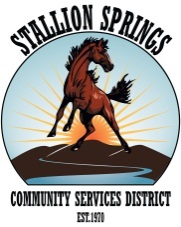 AGENDAPlease turn off all cell phones while meeting is in progress.STALLION SPRINGS COMMUNITY SERVICES DISTRICT27800 STALLION SPRINGS DRIVE, TEHACHAPI, CA 93561BOARD OF DIRECTORS REGULAR BOARD MEETING TUESDAY, JULY 17, 2018 @6:00 PMFlag SaluteCall to OrderRoll Call:	Directors present:	Directors absent:4)	Reserved for President’s Comments and Addendum.5)	PUBLIC PRESENTATIONS – This portion of the meeting is reserved for persons desiring to address the Board on any matter not on this agenda and over which this Board has jurisdiction. “Please be advised however, the Brown Act prohibits action on items that are not listed on the Agenda, or properly added to the Agenda under the provisions of the Brown Act. The Board may set such items for consideration at some future Board meeting.” Speakers are limited to three (3) minutes. PLEASE STEP TO THE PODIUM TO MAKE YOUR PRESENTATION. STATE YOUR NAME AND ADDRESS FOR THE RECORD, before making your presentation. Thank you. 6)	BOARD MEMBER ITEMS – This portion of the meeting is reserved for Directors to present to the Board and to the public, information, announcements and items that have come to their attention. No formal action will be taken. A Board member may request that an item be placed, for consideration, at a future Board meeting.7)	Discussion and approval of the CAL PERS Wage Scale and the Stallion Springs CSD organizational chart. 	 8)   	Approval of new lighting for the Gymnasium not to exceed $8,000.     9)	Discussion and approval for a water metering system. 10)	Approval of the June 19, 2018 Regular Board Meeting Minutes.11)	Approval of Checks and the CalPERS Retirement Payments.12)	Financial Reports. 13)	Police Report.14)	General Manager’s Report.	15)	Motion to adjourn.